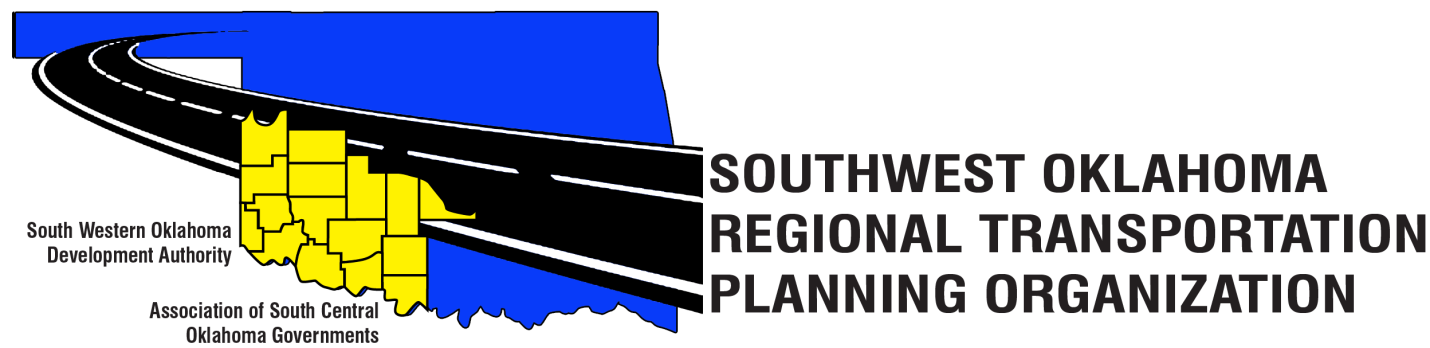 SORTPO Technical CommitteeAgendaAugust 16, 2018 10:00 a.m.1.	Call to Order.2.	Roll Call.3.	Introduction of Guests.4.	Approval of the minutes for the June 21, 2018 meeting.5.	Old Business. 6.	Discuss and provide comments for LRTPs listed in 6 A-D and forward comments to the SORTPO Policy Board.2040 Kiowa County Long Range Transportation Plan2040 Washita County Long Range Transportation Plan7.	Discuss, consider and recommending to the SORTPO Policy Board public review and comment period for (September 4, 2018- October 3, 2018) for the LRTP’s listed in 7 A-D:2040 Kiowa County Long Range Transportation Plan2040 Washita County Long Range Transportation Plan8.  New Business.9.	Reports and Comments.10.	Adjourn.Western Technology CenterAdult Education Bldg,621 Sooner Dr.Burns Flat, OK  73624Red River Technology CenterJDM Business Center, Rm B1133300 W. Bois D’ArcDuncan, OK 73533